The 180* Club’s 38th AnniversaryRecovery Gift Basket RaffleTake a chance and support our club… you might get lucky!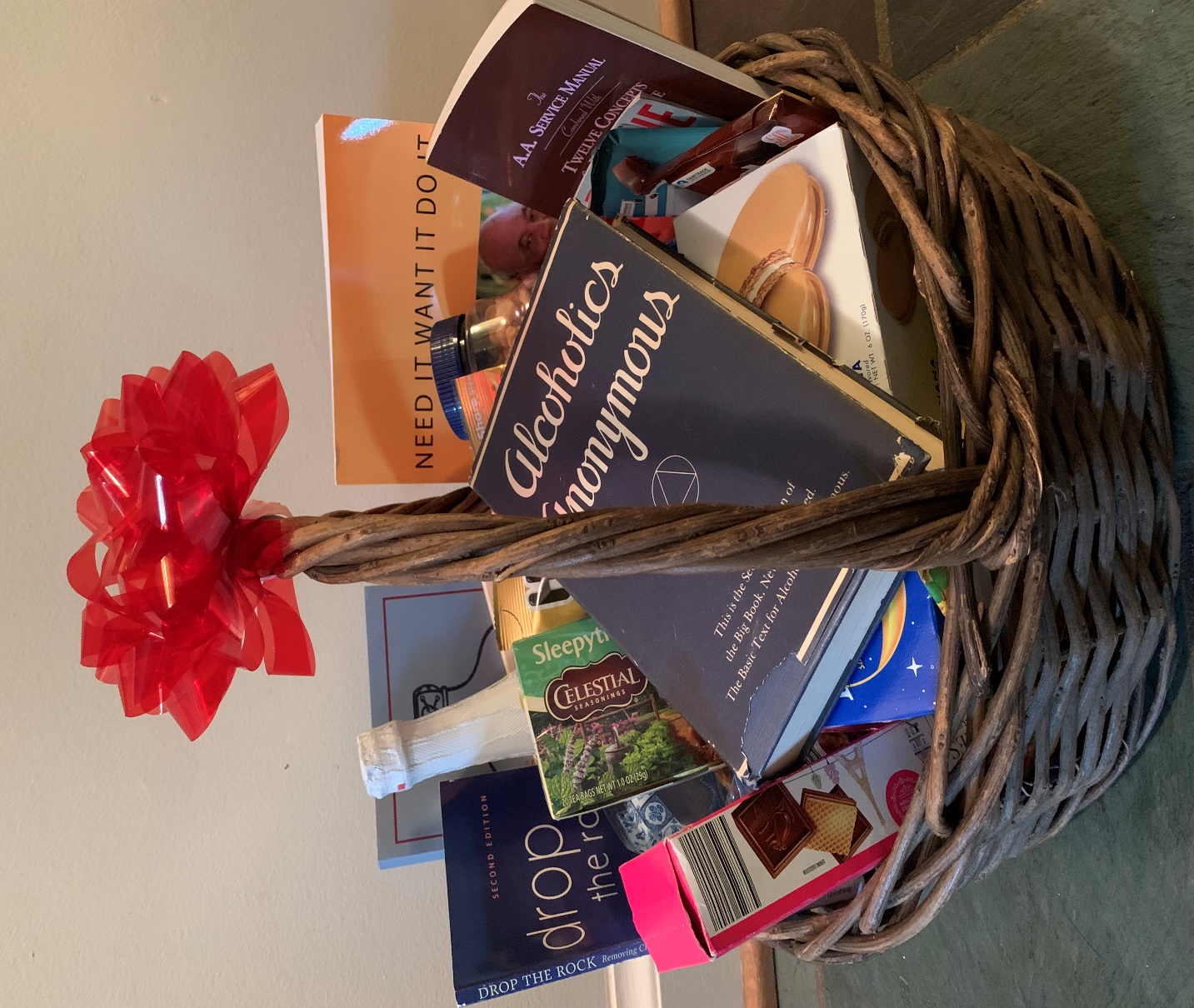 Drawing on September 26, 2021 at 7:00 PM at the Club’s 38th Anniversary Speakers Meeting on ZoomThe 180 Club’s 38th Anniversary The Recovery Gift Basket contains:Alcoholics Anonymous 2nd Edition - the Big Book published in 1955! The AA Service Manual and Twelve Concepts and more books including: Joe and Charlie: Need It, Want It, Do It;  Emotional Sobriety: The Next Frontier;  One on One: Sponsorship in Action;  Drop the Rock and Stools and Bottle.Gift Basket also contains cookies, candy, chocolates, nuts, coffee, tea, sparkling apple cider and more goodies!Raffle Tickets: $5 for one ticket   or   $20 for 5 ticketsAll Proceeds Benefit the 180* Club!Raffle tickets are for sale at The 180* Club -- please see the meeting chairperson to purchase -- or from Club Board members.Contact Suzie W. for more info:  hochelton@comcast.net   or  301-538-4134